Anthony HOARAU 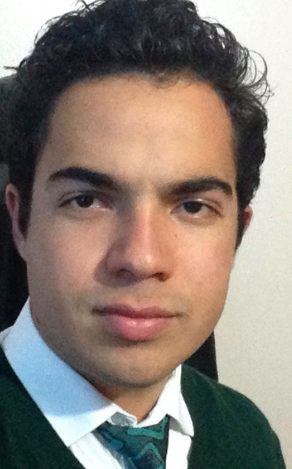 201 Chemin du Dassy97430 Le TamponNé le : 24/02/1996hoarauanthony@outlook.frTel : 06.93.40.29.02Objet : CV 				CURRICULUM VITAE		Formations :-2016/2017 : L2 Administration Economique et Sociale Université de la Réunion (en cours)-Juillet 2015 : Obtention du permis de conduire-2014/2015 : L1 Economie Gestion IAE de Savoie validé-Juillet 2014 : Obtention du bac ES avec mention bien option audio-visuel (Lycée Privé Ozanam)		Compétences :-Pratique courante du logiciel Movie Maker pour la réalisation de courts-métrages-Pratique basique du logiciel Excel  (fonctions : Somme Si, NBval, NB, Recherchev etc…)-Pratique basique du logiciel Access-Pratique basique des logiciels AB6, KOHA (SIGB)-Véhiculé 	Expérience professionnelle :-Septembre 2016-Juin 2017 : statut Moniteur au sein de la bibliothèque de l’IUT de Terre-Sainte, Saint Pierre -Fin 2010 : Stage de formation scolaire : conducteur de travaux et assistant de cadre à Roanne au sein de l'entreprise Demathieu&Bard.		Qualités et caractère :-Très social et volontaire -Motivé et assidu-Ponctuel		Langues :-Bon niveau d’Anglais-Premier niveau espagnol 		Centres d'intérêts : -Réalisation de courts-métrages (acteur web-série Kill Cake)-Attrait pour l’économie en général, et la culture.